IV Congreso de Energías Sustentables en Bahía Blanca15 al 18 de marzo de 2023Facultad Regional Bahía Blanca, Universidad Tecnológica NacionalUniversidad Nacional del Sur.Universidad Provincial del Sud OesteColegio de Ingenieros de la pcia. de Buenos AiresCOMITÉ ORGANIZADOR  Dr. Ing. Electricista Horacio R. di Prátula Presidente – UTNIng. Electrónico Guillermo Kalocai Secretario Técnico - UNSIng. en Construcciones Rodolfo Juan Dillon Secretario - UTNMg. Ing. Electricista M. Mercedes Marinsalta - UTNMg. Ing. Electricista Eduardo Guillermo - UTNIng. Química Cecilia Dolcini - CIPBAIng. en Construcciones Pablo Ascolani  - CIPBAIng. Civil Alejandro Ernesto Di Chiara - CIPBAEsp. Ing en Construcciones. Marcelo Musotto - UTN - CIPBAIng. Civil Royel Maurer Bermejo -UNSMg. Lic. en Organización Industrial Roberto Verna – UTNDipl. Innovación Educativa Mauro Javier Andrés – UTNLic. en Economía Araceli Kreder UPSOIng. Electricista Andrea Paula Rossi - UTNColaboradoresFederico Costabel - UTNSebastián Gañán – UTNGonzalo Cecchini – UTN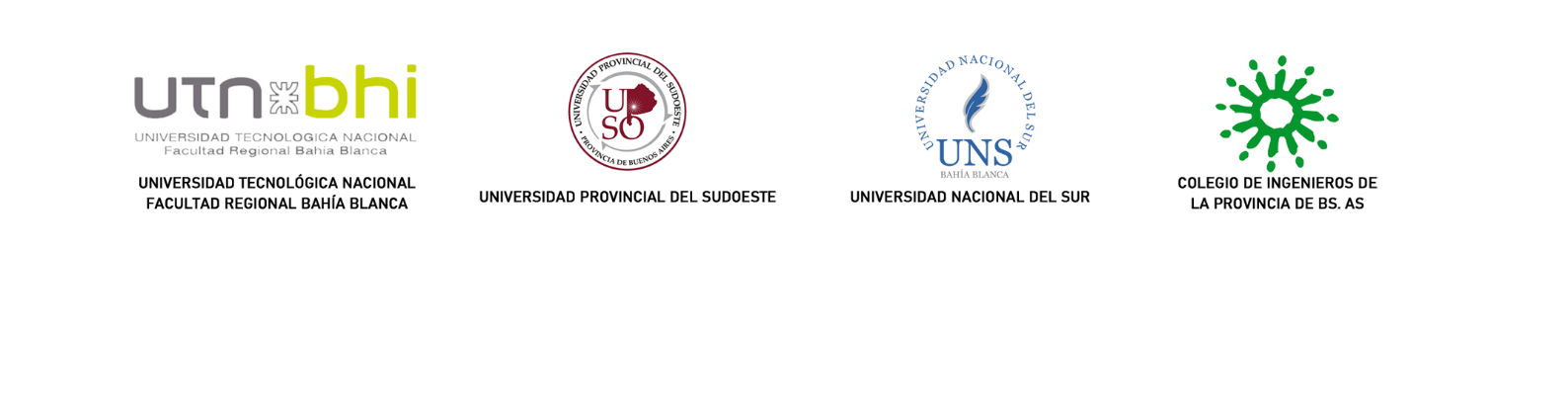 